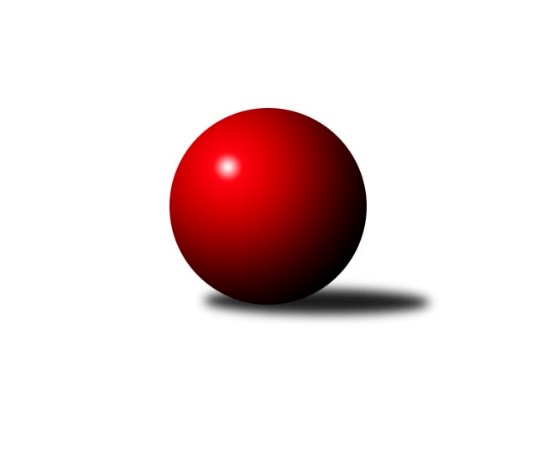 Č.9Ročník 2022/2023	26.11.2022Nejlepšího výkonu v tomto kole: 3557 dosáhlo družstvo: SK Podlužan Prušánky A2. KLM B 2022/2023Výsledky 9. kolaSouhrnný přehled výsledků:KK Blansko 	- TJ Sokol Husovice B	7:1	3432:3204	17.5:6.5	26.11.HKK Olomouc	- TJ Slovan Kamenice nad Lipou	3:5	3337:3377	13.0:11.0	26.11.TJ Sokol Vracov	- TJ Horní Benešov	1:7	3331:3374	10.0:14.0	26.11.KK Moravská Slávia Brno	- VKK Vsetín 	2:6	3127:3290	9.5:14.5	26.11.KC Zlín	- TJ Start Rychnov n. Kn.	6:2	3422:3375	13.0:11.0	26.11.SK Podlužan Prušánky A	- TJ Sokol Chvalíkovice	5:3	3557:3517	13.5:10.5	26.11.Tabulka družstev:	1.	SK Podlužan Prušánky A	9	8	0	1	54.5 : 17.5 	129.5 : 86.5 	 3472	16	2.	TJ Slovan Kamenice nad Lipou	9	7	0	2	45.0 : 27.0 	114.0 : 102.0 	 3390	14	3.	HKK Olomouc	9	6	0	3	39.5 : 32.5 	112.0 : 104.0 	 3371	12	4.	KC Zlín	9	5	1	3	39.0 : 33.0 	119.5 : 96.5 	 3377	11	5.	TJ Sokol Chvalíkovice	9	5	0	4	40.0 : 32.0 	111.0 : 105.0 	 3308	10	6.	KK Blansko	9	5	0	4	39.5 : 32.5 	108.0 : 108.0 	 3369	10	7.	TJ Horní Benešov	9	3	2	4	33.0 : 39.0 	98.0 : 118.0 	 3341	8	8.	KK Moravská Slávia Brno	9	3	1	5	32.0 : 40.0 	100.0 : 116.0 	 3332	7	9.	TJ Sokol Husovice B	9	3	1	5	31.0 : 41.0 	100.0 : 116.0 	 3302	7	10.	VKK Vsetín	9	3	0	6	31.0 : 41.0 	109.0 : 107.0 	 3278	6	11.	TJ Start Rychnov n. Kn.	9	3	0	6	26.5 : 45.5 	100.5 : 115.5 	 3299	6	12.	TJ Sokol Vracov	9	0	1	8	21.0 : 51.0 	94.5 : 121.5 	 3275	1Podrobné výsledky kola:	 KK Blansko 	3432	7:1	3204	TJ Sokol Husovice B	Jakub Flek	154 	 148 	 167 	137	606 	 4:0 	 480 	 107	146 	 109	118	Lukáš Lehocký	Roman Chovanec	141 	 131 	 158 	168	598 	 3.5:0.5 	 520 	 141	129 	 101	149	Martin Gabrhel *1	Roman Flek	135 	 160 	 150 	161	606 	 4:0 	 545 	 127	134 	 148	136	Pavel Husar	Petr Havíř	136 	 129 	 153 	154	572 	 2:2 	 569 	 162	144 	 143	120	Jakub Haresta	Otakar Lukáč	127 	 123 	 153 	141	544 	 1:3 	 584 	 141	153 	 140	150	Radim Meluzín	Petr Sehnal	126 	 116 	 131 	133	506 	 3:1 	 506 	 120	138 	 122	126	Jakub Hnátrozhodčí: Jindřiška Klimešovástřídání: *1 od 91. hodu Jiří RadilNejlepšího výkonu v tomto utkání: 606 kuželek dosáhli: Jakub Flek, Roman Flek	 HKK Olomouc	3337	3:5	3377	TJ Slovan Kamenice nad Lipou	Břetislav Sobota	142 	 145 	 134 	128	549 	 2.5:1.5 	 526 	 130	133 	 134	129	David Schober ml.	Jiří Baslar	128 	 147 	 157 	147	579 	 1.5:2.5 	 591 	 137	147 	 148	159	Jiří Ouhel	Kamil Bartoš *1	119 	 115 	 161 	146	541 	 2:2 	 589 	 145	155 	 144	145	Lukáš Dúška	Milan Sekanina	157 	 128 	 138 	124	547 	 1:3 	 543 	 133	138 	 144	128	Václav Rychtařík ml.	Radek Havran	122 	 138 	 141 	156	557 	 3:1 	 534 	 136	124 	 124	150	Karel Dúška	Michal Albrecht	154 	 140 	 136 	134	564 	 3:1 	 594 	 147	181 	 134	132	Petr Šindelářrozhodčí: střídání: *1 od 61. hodu Josef ŠrámekNejlepší výkon utkání: 594 - Petr Šindelář	 TJ Sokol Vracov	3331	1:7	3374	TJ Horní Benešov	Pavel Polanský ml.	127 	 121 	 151 	143	542 	 2:2 	 559 	 117	135 	 150	157	Miroslav Petřek ml.	Petr Polanský	142 	 144 	 137 	130	553 	 1:3 	 556 	 121	146 	 145	144	Jaromír Hendrych	Tomáš Gaspar	154 	 131 	 128 	145	558 	 2:2 	 559 	 153	146 	 129	131	Vlastimil Skopalík	Tomáš Kordula	161 	 143 	 159 	132	595 	 3:1 	 574 	 132	141 	 156	145	Kamil Kubeša	Martin Bílek	139 	 137 	 128 	137	541 	 0:4 	 575 	 153	142 	 133	147	Jiří Hendrych	Tomáš Sasín *1	108 	 150 	 138 	146	542 	 2:2 	 551 	 123	141 	 149	138	Vladislav Pečinkarozhodčí: Jiří Daněček, Jan Tužilstřídání: *1 od 27. hodu Antonín KratochvílaNejlepší výkon utkání: 595 - Tomáš Kordula	 KK Moravská Slávia Brno	3127	2:6	3290	VKK Vsetín 	Radek Šenkýř *1	112 	 123 	 138 	111	484 	 2:2 	 528 	 140	109 	 120	159	Tomáš Hambálek	Jiří Hanuš	139 	 154 	 120 	138	551 	 2:2 	 563 	 133	129 	 133	168	Daniel Bělíček	Pavel Košťál	138 	 141 	 125 	126	530 	 2.5:1.5 	 523 	 130	134 	 125	134	Tomáš Novosad	Petr Málek *2	106 	 106 	 137 	125	474 	 0:4 	 581 	 137	145 	 139	160	Libor Vančura	Pavel Antoš	138 	 135 	 135 	127	535 	 1:3 	 556 	 143	115 	 154	144	Milan Bělíček	Milan Klika	122 	 116 	 161 	154	553 	 2:2 	 539 	 130	125 	 147	137	Zoltán Bagárirozhodčí: Jan Bernatíkstřídání: *1 od 43. hodu Radim Herůfek, *2 od 59. hodu Stanislav NovákNejlepší výkon utkání: 581 - Libor Vančura	 KC Zlín	3422	6:2	3375	TJ Start Rychnov n. Kn.	Radim Abrahám *1	135 	 131 	 135 	149	550 	 1:3 	 597 	 146	146 	 163	142	Ladislav Urbánek	Lubomír Matějíček	128 	 173 	 136 	138	575 	 3:1 	 562 	 146	147 	 133	136	Roman Kindl	Bronislav Fojtík	132 	 161 	 147 	134	574 	 2:2 	 545 	 144	128 	 134	139	Jakub Seniura	Radek Janás	142 	 159 	 139 	145	585 	 3:1 	 552 	 148	142 	 123	139	Vojtěch Šípek	Miroslav Málek *2	138 	 160 	 121 	142	561 	 1:3 	 605 	 131	162 	 168	144	Martin Čihák	David Matlach	135 	 154 	 155 	133	577 	 3:1 	 514 	 106	124 	 142	142	Jaroslav Šmejdarozhodčí: Marie Bobkovástřídání: *1 od 61. hodu Jindřich Kolařík, *2 od 85. hodu Filip VrzalaNejlepší výkon utkání: 605 - Martin Čihák	 SK Podlužan Prušánky A	3557	5:3	3517	TJ Sokol Chvalíkovice	Vojtěch Novák	140 	 164 	 155 	155	614 	 3:1 	 555 	 150	147 	 131	127	Josef Hendrych	Martin Procházka	132 	 152 	 141 	147	572 	 1:3 	 598 	 152	151 	 144	151	Radek Hendrych	Stanislav Esterka	152 	 157 	 152 	159	620 	 4:0 	 586 	 148	143 	 151	144	Jonas Mückstein	Jan Zálešák	134 	 164 	 149 	122	569 	 2:2 	 597 	 150	151 	 148	148	Jiří Staněk	Lukáš Hlavinka	170 	 167 	 153 	161	651 	 3:1 	 614 	 186	161 	 137	130	Aleš Staněk	Zdeněk Zálešák	137 	 132 	 136 	126	531 	 0.5:3.5 	 567 	 149	140 	 136	142	David Hendrychrozhodčí: Jiří LaukoNejlepší výkon utkání: 651 - Lukáš HlavinkaPořadí jednotlivců:	jméno hráče	družstvo	celkem	plné	dorážka	chyby	poměr kuž.	Maximum	1.	Jakub Flek 	KK Blansko 	599.28	391.9	207.4	3.1	5/5	(629)	2.	Michal Albrecht 	HKK Olomouc	594.52	392.9	201.6	3.0	5/5	(621)	3.	Lukáš Hlavinka 	SK Podlužan Prušánky A	592.00	390.0	202.0	1.5	4/5	(651)	4.	Martin Čihák 	TJ Start Rychnov n. Kn.	588.65	377.0	211.7	1.8	5/6	(609)	5.	David Matlach 	KC Zlín	587.52	391.3	196.2	2.8	5/5	(600)	6.	Radek Havran 	HKK Olomouc	586.68	379.8	206.8	1.4	5/5	(614)	7.	Zdeněk Zálešák 	SK Podlužan Prušánky A	585.32	382.6	202.7	3.0	5/5	(651)	8.	Vojtěch Novák 	SK Podlužan Prušánky A	583.06	378.3	204.8	2.5	4/5	(614)	9.	Stanislav Esterka 	SK Podlužan Prušánky A	582.00	388.0	194.0	4.4	5/5	(620)	10.	Karel Dúška 	TJ Slovan Kamenice nad Lipou	581.88	383.8	198.0	2.5	6/6	(607)	11.	Jiří Ouhel 	TJ Slovan Kamenice nad Lipou	581.00	391.4	189.6	3.4	5/6	(604)	12.	David Dúška 	TJ Slovan Kamenice nad Lipou	579.85	379.8	200.1	2.9	5/6	(611)	13.	Milan Klika 	KK Moravská Slávia Brno	578.45	372.3	206.2	2.2	5/5	(633)	14.	Jan Zálešák 	SK Podlužan Prušánky A	576.76	380.6	196.1	3.2	5/5	(619)	15.	Bronislav Fojtík 	KC Zlín	576.52	386.9	189.6	3.8	5/5	(595)	16.	Kamil Bartoš 	HKK Olomouc	574.95	369.9	205.1	3.7	5/5	(638)	17.	Radek Šenkýř 	KK Moravská Slávia Brno	574.80	381.9	193.0	4.0	5/5	(605)	18.	Kamil Kubeša 	TJ Horní Benešov	574.79	373.0	201.8	2.6	6/6	(600)	19.	Jiří Staněk 	TJ Sokol Chvalíkovice	573.71	382.0	191.7	3.7	7/7	(619)	20.	Martin Tesařík 	SK Podlužan Prušánky A	573.50	369.6	203.9	3.3	4/5	(593)	21.	Radek Hendrych 	TJ Sokol Chvalíkovice	570.80	391.1	179.7	5.3	5/7	(598)	22.	Petr Sehnal 	KK Blansko 	569.60	385.0	184.6	4.7	5/5	(600)	23.	Jiří Hendrych 	TJ Horní Benešov	569.33	377.1	192.3	2.9	6/6	(607)	24.	Pavel Polanský  ml.	TJ Sokol Vracov	569.28	380.2	189.1	5.2	5/5	(593)	25.	Aleš Staněk 	TJ Sokol Chvalíkovice	566.94	378.7	188.3	4.4	6/7	(614)	26.	Václav Rychtařík  ml.	TJ Slovan Kamenice nad Lipou	566.39	374.7	191.7	2.5	6/6	(616)	27.	Jakub Haresta 	TJ Sokol Husovice B	564.21	377.1	187.1	3.8	6/6	(610)	28.	Ladislav Urbánek 	TJ Start Rychnov n. Kn.	563.88	377.9	185.9	3.2	4/6	(597)	29.	Jaromír Hendrych 	TJ Horní Benešov	563.56	377.1	186.5	3.3	6/6	(600)	30.	Lukáš Dúška 	TJ Slovan Kamenice nad Lipou	562.06	374.4	187.6	3.7	6/6	(589)	31.	Pavel Husar 	TJ Sokol Husovice B	561.75	376.3	185.4	4.4	4/6	(636)	32.	Tomáš Gaspar 	TJ Sokol Vracov	560.36	364.2	196.1	4.5	5/5	(585)	33.	Pavel Antoš 	KK Moravská Slávia Brno	559.56	375.0	184.5	3.8	5/5	(624)	34.	Josef Hendrych 	TJ Sokol Chvalíkovice	558.10	371.5	186.6	5.5	5/7	(570)	35.	Radim Abrahám 	KC Zlín	556.88	379.6	177.3	6.0	4/5	(573)	36.	Vlastimil Skopalík 	TJ Horní Benešov	555.50	376.1	179.4	8.5	4/6	(577)	37.	Lubomír Matějíček 	KC Zlín	555.00	369.2	185.9	2.9	4/5	(635)	38.	Jindřich Kolařík 	KC Zlín	555.00	374.2	180.8	4.6	4/5	(615)	39.	Petr Havíř 	KK Blansko 	554.80	365.5	189.3	6.1	5/5	(572)	40.	Jonas Mückstein 	TJ Sokol Chvalíkovice	554.20	377.0	177.2	5.8	5/7	(586)	41.	Milan Bělíček 	VKK Vsetín 	554.08	375.5	178.6	4.7	5/5	(580)	42.	Radim Meluzín 	TJ Sokol Husovice B	552.40	371.1	181.3	5.8	5/6	(584)	43.	Tomáš Hambálek 	VKK Vsetín 	551.72	371.6	180.1	6.0	5/5	(599)	44.	Vojtěch Šípek 	TJ Start Rychnov n. Kn.	551.33	364.2	187.2	3.6	6/6	(589)	45.	Roman Flek 	KK Blansko 	549.88	363.9	185.9	3.2	4/5	(606)	46.	Pavel Košťál 	KK Moravská Slávia Brno	549.56	377.1	172.4	4.8	4/5	(582)	47.	Jiří Radil 	TJ Sokol Husovice B	549.00	373.5	175.5	2.2	4/6	(572)	48.	Libor Vančura 	VKK Vsetín 	548.36	372.2	176.2	5.4	5/5	(621)	49.	Miroslav Petřek  ml.	TJ Horní Benešov	547.47	367.7	179.8	4.4	5/6	(564)	50.	Zdeněk Černý 	TJ Horní Benešov	547.38	359.1	188.3	5.1	4/6	(601)	51.	Tomáš Sasín 	TJ Sokol Vracov	546.88	362.1	184.8	6.0	4/5	(557)	52.	Tomáš Novosad 	VKK Vsetín 	546.08	367.6	178.5	4.9	5/5	(583)	53.	Petr Polanský 	TJ Sokol Vracov	545.85	370.3	175.6	6.4	5/5	(592)	54.	Otakar Lukáč 	KK Blansko 	545.44	369.8	175.7	5.2	5/5	(568)	55.	Antonín Kratochvíla 	TJ Sokol Vracov	544.60	367.8	176.8	4.0	5/5	(569)	56.	David Hendrych 	TJ Sokol Chvalíkovice	543.64	363.1	180.6	4.0	7/7	(567)	57.	Jiří Hanuš 	KK Moravská Slávia Brno	542.67	370.3	172.4	6.5	5/5	(590)	58.	Roman Chovanec 	KK Blansko 	541.90	368.7	173.3	7.1	4/5	(598)	59.	Jaroslav Šmejda 	TJ Start Rychnov n. Kn.	540.92	366.2	174.8	5.2	6/6	(566)	60.	Roman Kindl 	TJ Start Rychnov n. Kn.	539.63	368.9	170.7	7.5	4/6	(565)	61.	Vladislav Pečinka 	TJ Horní Benešov	539.30	376.1	163.2	8.0	5/6	(567)	62.	Jakub Seniura 	TJ Start Rychnov n. Kn.	539.06	362.7	176.4	6.4	4/6	(556)	63.	Petr Šindelář 	TJ Slovan Kamenice nad Lipou	538.00	365.4	172.6	7.9	5/6	(594)	64.	Martin Gabrhel 	TJ Sokol Husovice B	537.25	365.4	171.8	6.0	4/6	(547)	65.	Zoltán Bagári 	VKK Vsetín 	535.10	360.8	174.3	9.1	5/5	(547)	66.	Jakub Hnát 	TJ Sokol Husovice B	530.30	359.7	170.6	7.4	5/6	(583)	67.	Stanislav Novák 	KK Moravská Slávia Brno	522.25	364.4	157.9	7.5	4/5	(560)		Miroslav Málek 	KC Zlín	615.00	402.0	213.0	7.0	1/5	(615)		Jaromír Šula 	TJ Sokol Husovice B	606.50	393.5	213.0	3.0	2/6	(645)		Tomáš Žižlavský 	TJ Sokol Husovice B	594.00	370.0	224.0	1.0	2/6	(597)		Radek Janás 	KC Zlín	581.67	380.3	201.3	2.6	3/5	(605)		Ondřej Němec 	KK Moravská Slávia Brno	574.33	372.8	201.5	1.2	2/5	(578)		Dominik Fojtík 	SK Podlužan Prušánky A	574.00	381.5	192.5	5.0	1/5	(615)		Marek Škrabal 	TJ Sokol Husovice B	570.00	355.0	215.0	4.0	1/6	(570)		Jakub Ouhel 	TJ Slovan Kamenice nad Lipou	568.50	365.5	203.0	2.5	2/6	(582)		Jiří Rauschgold 	TJ Sokol Husovice B	566.00	403.0	163.0	12.0	1/6	(566)		Břetislav Sobota 	HKK Olomouc	559.00	372.7	186.3	4.7	3/5	(574)		Milan Sekanina 	HKK Olomouc	558.22	373.8	184.4	4.0	3/5	(580)		Petr Málek 	KK Moravská Slávia Brno	558.00	368.5	189.5	6.0	1/5	(578)		Lukáš Pacák 	TJ Start Rychnov n. Kn.	558.00	387.0	171.0	7.0	1/6	(558)		Martin Procházka 	SK Podlužan Prušánky A	557.33	384.4	172.9	3.9	3/5	(599)		Daniel Bělíček 	VKK Vsetín 	556.17	366.0	190.2	6.8	3/5	(563)		Josef Kotlán 	KK Blansko 	554.00	368.0	186.0	3.0	2/5	(589)		Miroslav Flek 	KK Blansko 	552.00	359.0	193.0	6.0	1/5	(552)		Vlastimil Kancner 	VKK Vsetín 	545.67	375.8	169.8	9.7	2/5	(616)		Vojtěch Stárek 	TJ Sokol Husovice B	545.00	358.3	186.7	5.0	3/6	(547)		Radim Herůfek 	KK Moravská Slávia Brno	544.00	386.0	158.0	9.0	1/5	(544)		Tomáš Kordula 	TJ Sokol Vracov	543.25	368.8	174.5	5.2	3/5	(595)		Jan Kopecký 	TJ Start Rychnov n. Kn.	543.00	373.0	170.0	9.0	1/6	(543)		Oldřich Krsek 	TJ Start Rychnov n. Kn.	542.50	366.0	176.5	4.0	2/6	(544)		Filip Vrzala 	KC Zlín	542.00	365.7	176.3	6.3	3/5	(583)		Jaroslav Fojtů 	VKK Vsetín 	542.00	375.0	167.0	7.0	1/5	(542)		Jiří Baslar 	HKK Olomouc	541.89	365.6	176.3	6.1	3/5	(579)		Martin Bílek 	TJ Sokol Vracov	541.00	354.0	187.0	5.0	1/5	(541)		Stanislav Kočí 	TJ Sokol Vracov	538.50	367.0	171.5	10.0	1/5	(546)		Josef Šrámek 	HKK Olomouc	538.17	365.2	173.0	7.7	3/5	(558)		Václav Buřil 	TJ Start Rychnov n. Kn.	536.50	357.5	179.0	5.0	2/6	(539)		David Schober  ml.	TJ Slovan Kamenice nad Lipou	530.00	362.5	167.5	7.5	2/6	(534)		Tomáš Válka 	TJ Sokol Husovice B	529.00	364.3	164.8	5.0	2/6	(553)		Otto Mückstein 	TJ Sokol Chvalíkovice	524.00	354.8	169.3	6.0	4/7	(579)		Michal Šmýd 	TJ Sokol Vracov	524.00	367.0	157.0	10.0	1/5	(524)		Marian Hošek 	HKK Olomouc	522.67	362.3	160.3	9.0	3/5	(545)		Petr Gálus 	TJ Start Rychnov n. Kn.	521.00	361.0	160.0	5.0	1/6	(521)		Denis Vítek 	TJ Sokol Chvalíkovice	520.00	346.0	174.0	11.0	1/7	(520)		Aleš Gaspar 	TJ Sokol Vracov	513.00	360.0	153.0	12.0	1/5	(513)		Vojtěch Hrňa 	VKK Vsetín 	509.00	339.0	170.0	18.0	1/5	(509)		Michal Kala 	TJ Start Rychnov n. Kn.	498.00	341.0	157.0	8.0	1/6	(498)		Jaroslav Hanuš 	TJ Sokol Vracov	491.00	334.0	157.0	7.0	1/5	(491)		Lukáš Lehocký 	TJ Sokol Husovice B	480.00	331.0	149.0	10.0	1/6	(480)Sportovně technické informace:Starty náhradníků:registrační číslo	jméno a příjmení 	datum startu 	družstvo	číslo startu26081	Lukáš Lehocký	26.11.2022	TJ Sokol Husovice B	4x24819	David Schober ml.	26.11.2022	TJ Slovan Kamenice nad Lipou	2x21745	Martin Bílek	26.11.2022	TJ Sokol Vracov	1x24438	Filip Vrzala	26.11.2022	KC Zlín	4x24069	Petr Málek	26.11.2022	KK Moravská Slávia Brno	4x
Hráči dopsaní na soupisku:registrační číslo	jméno a příjmení 	datum startu 	družstvo	Program dalšího kola:10. kolo3.12.2022	so	10:00	KK Blansko  - TJ Horní Benešov	3.12.2022	so	10:00	HKK Olomouc - TJ Start Rychnov n. Kn.	3.12.2022	so	10:00	TJ Sokol Vracov - VKK Vsetín 	3.12.2022	so	11:00	KK Moravská Slávia Brno - SK Podlužan Prušánky A	3.12.2022	so	14:00	KC Zlín - TJ Sokol Chvalíkovice	3.12.2022	so	14:30	TJ Sokol Husovice B - TJ Slovan Kamenice nad Lipou	Nejlepší šestka kola - absolutněNejlepší šestka kola - absolutněNejlepší šestka kola - absolutněNejlepší šestka kola - absolutněNejlepší šestka kola - dle průměru kuželenNejlepší šestka kola - dle průměru kuželenNejlepší šestka kola - dle průměru kuželenNejlepší šestka kola - dle průměru kuželenNejlepší šestka kola - dle průměru kuželenPočetJménoNázev týmuVýkonPočetJménoNázev týmuPrůměr (%)Výkon5xLukáš HlavinkaPrušánky6513xLukáš HlavinkaPrušánky111.526511xStanislav EsterkaPrušánky6201xRoman FlekBlansko109.846063xVojtěch NovákPrušánky6146xJakub FlekBlansko109.846061xAleš StaněkChvalíkovice6141xRoman ChovanecBlansko108.395981xRoman FlekBlansko6063xMartin ČihákRychnov107.476054xJakub FlekBlansko6061xTomáš KordulaVracov106.96595